Thank   		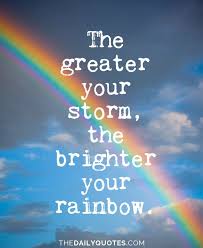 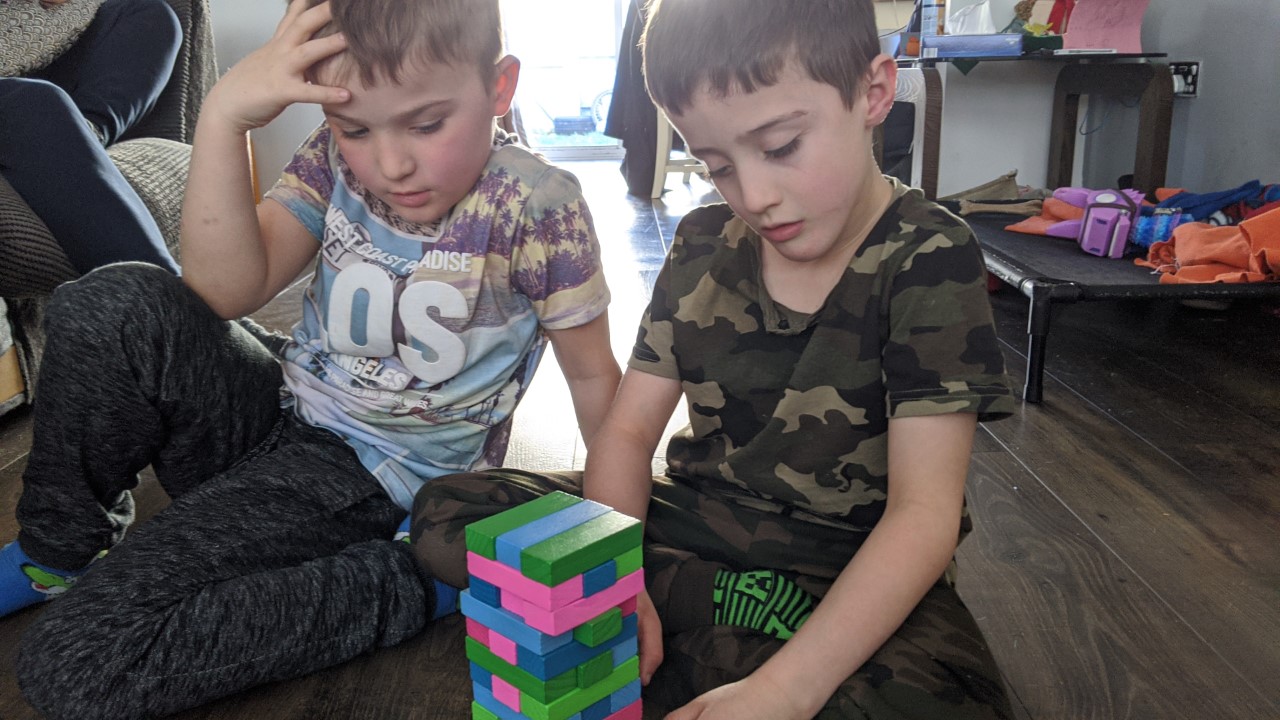 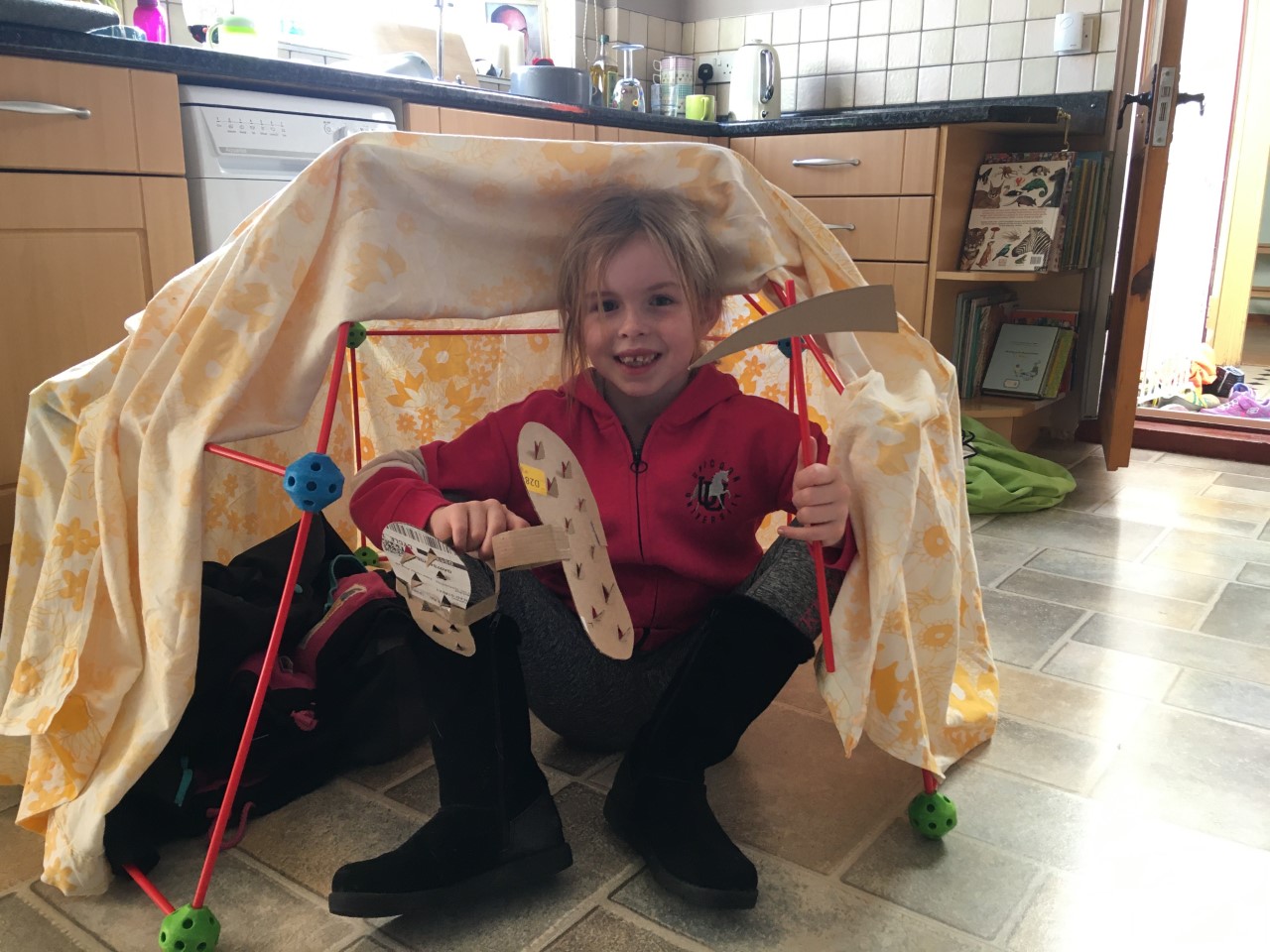 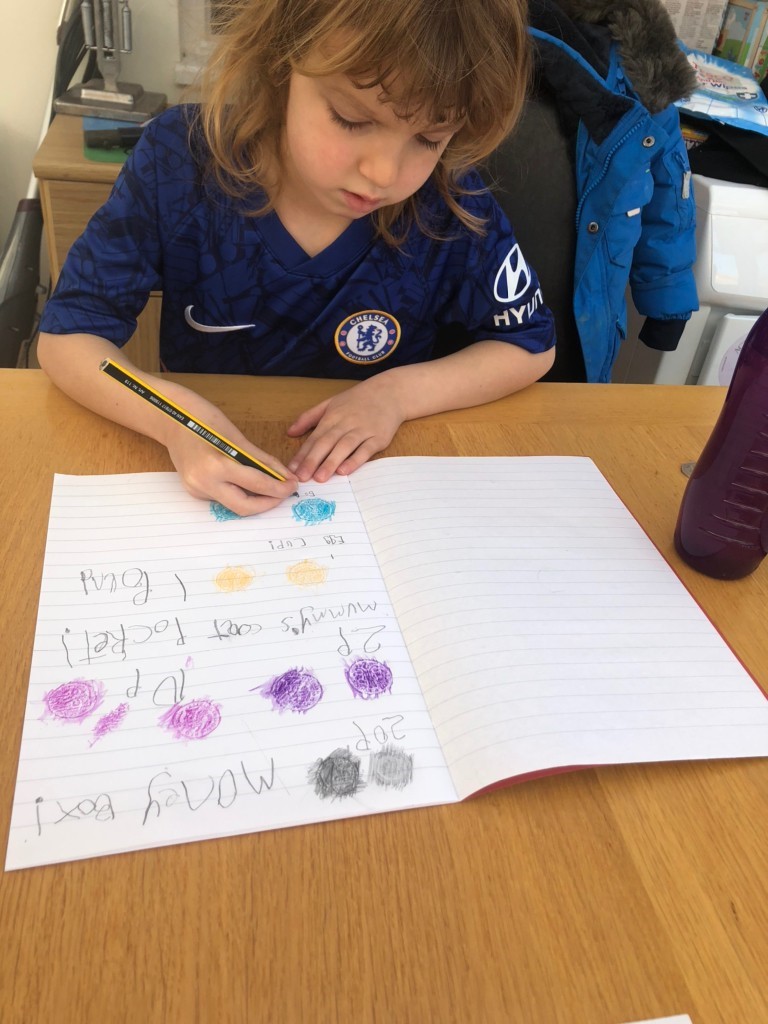 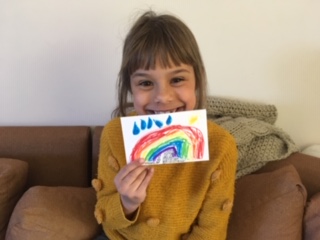 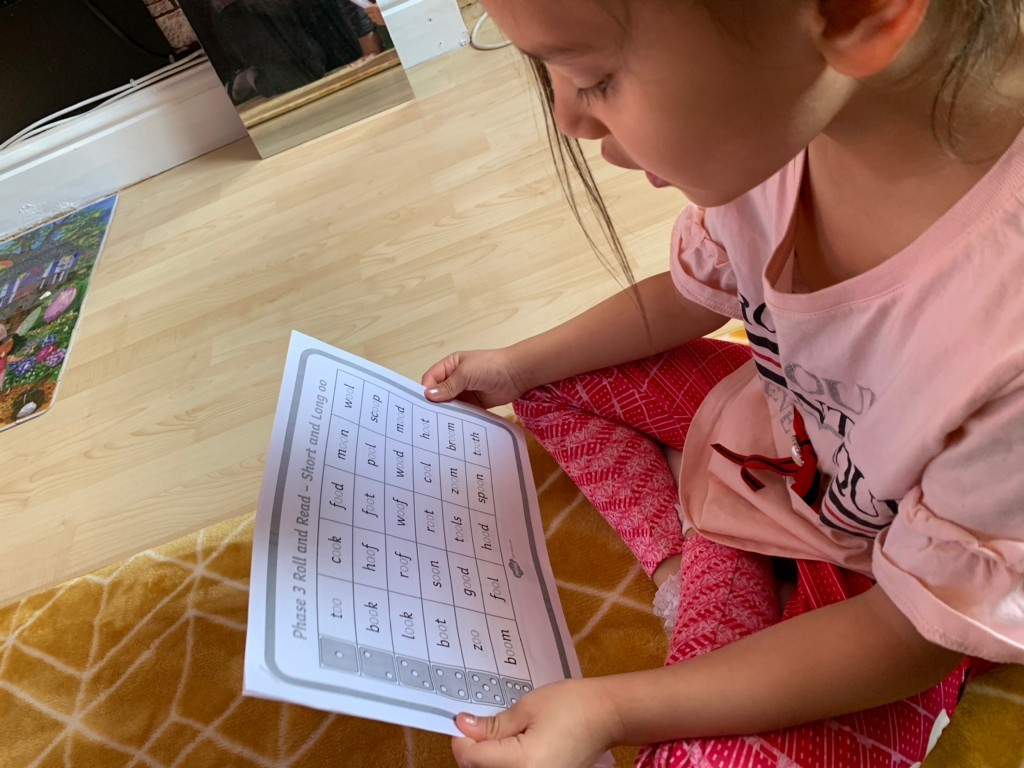 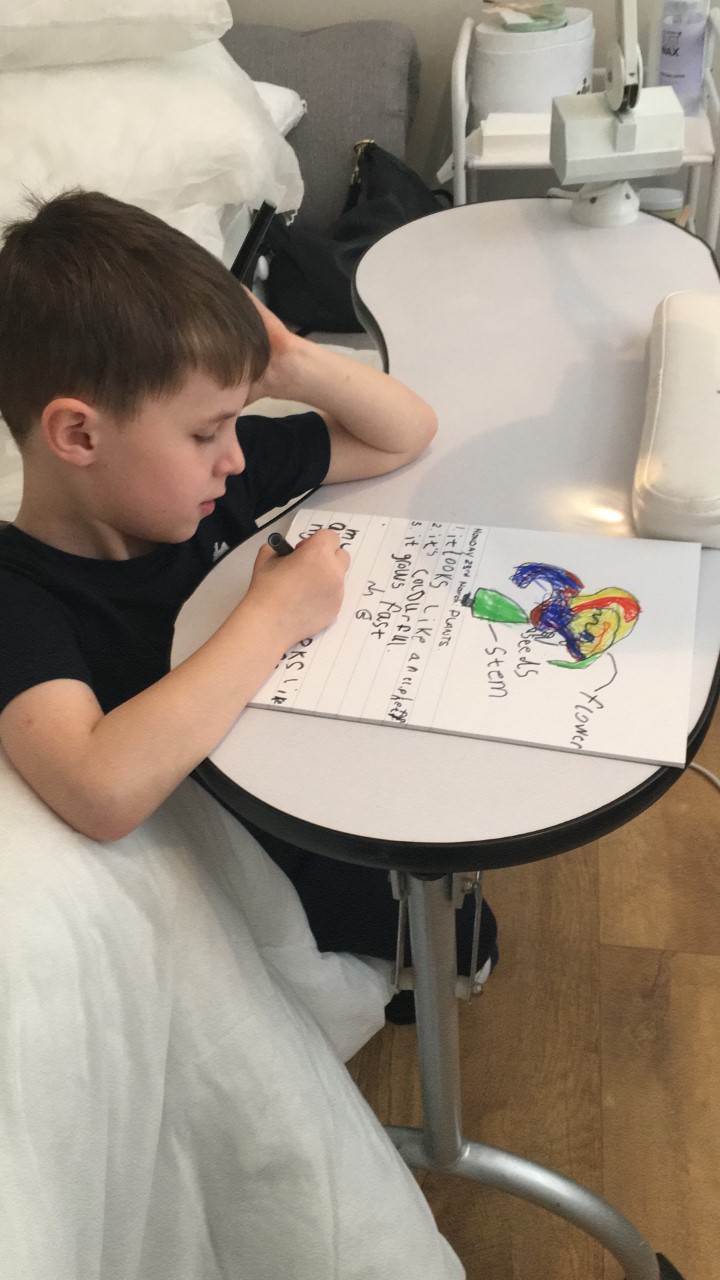 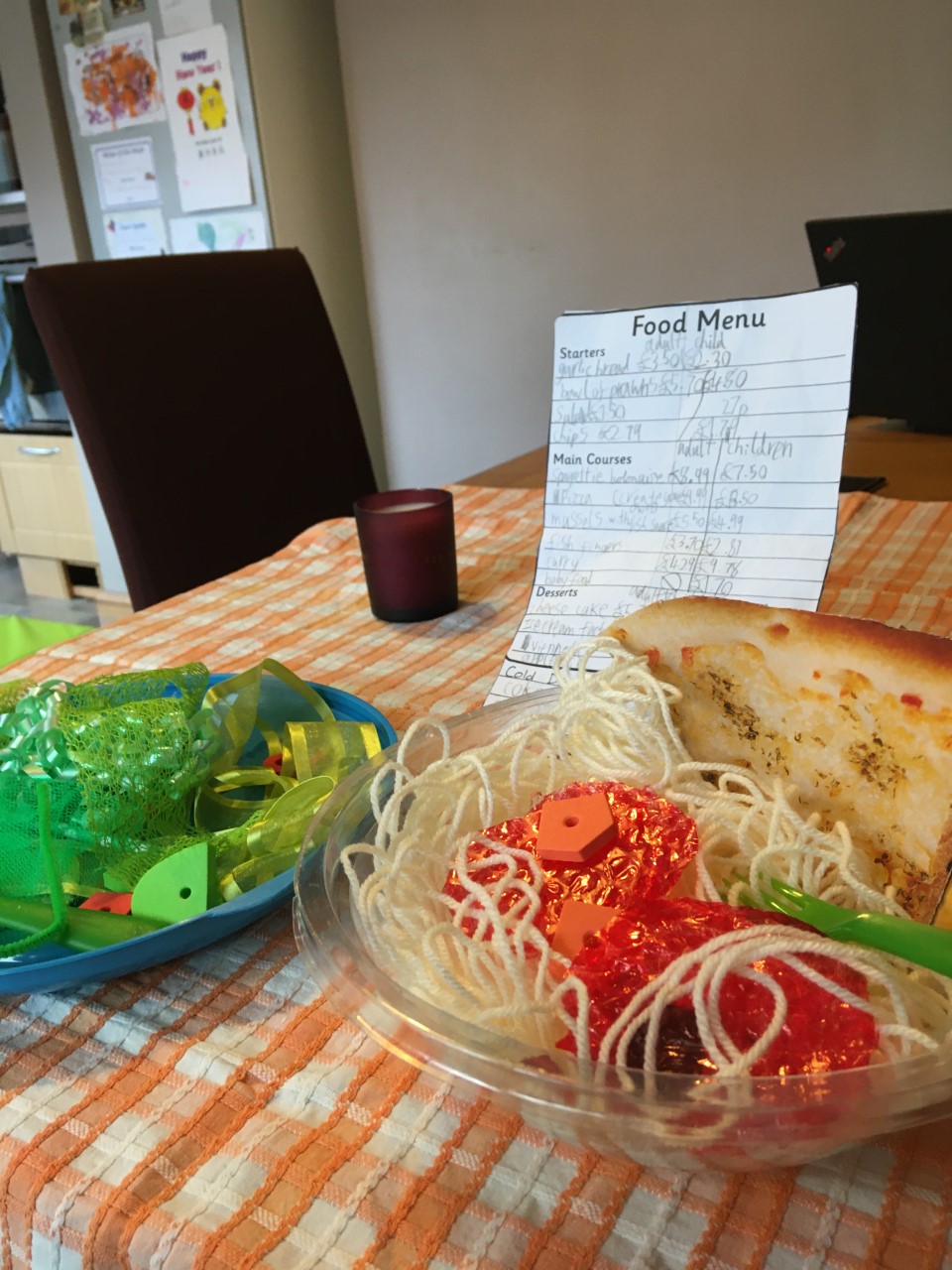 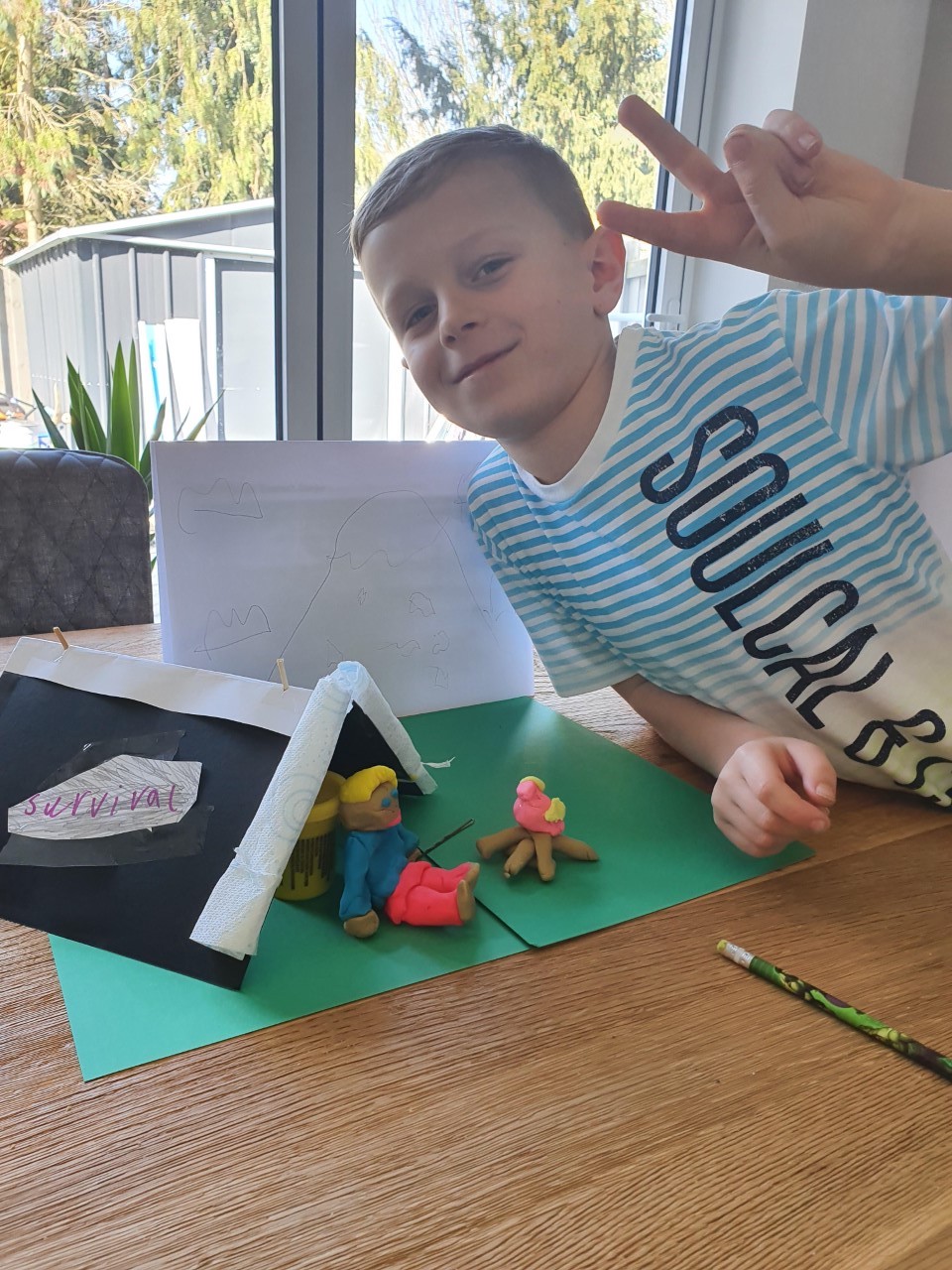 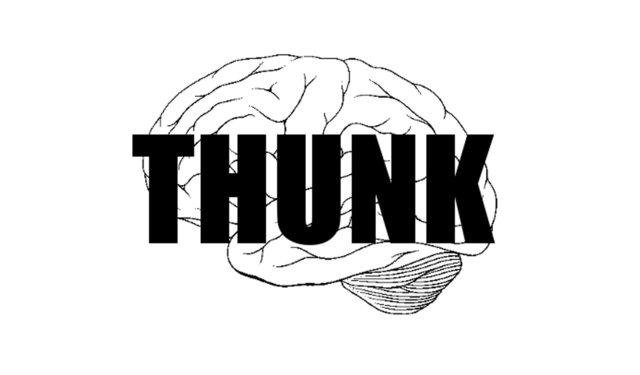 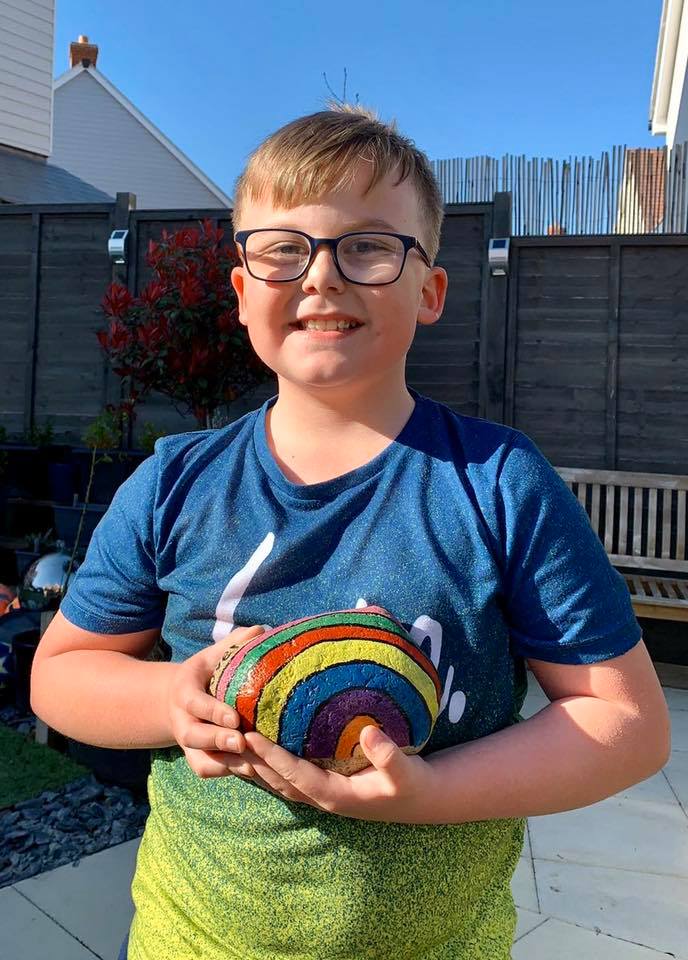 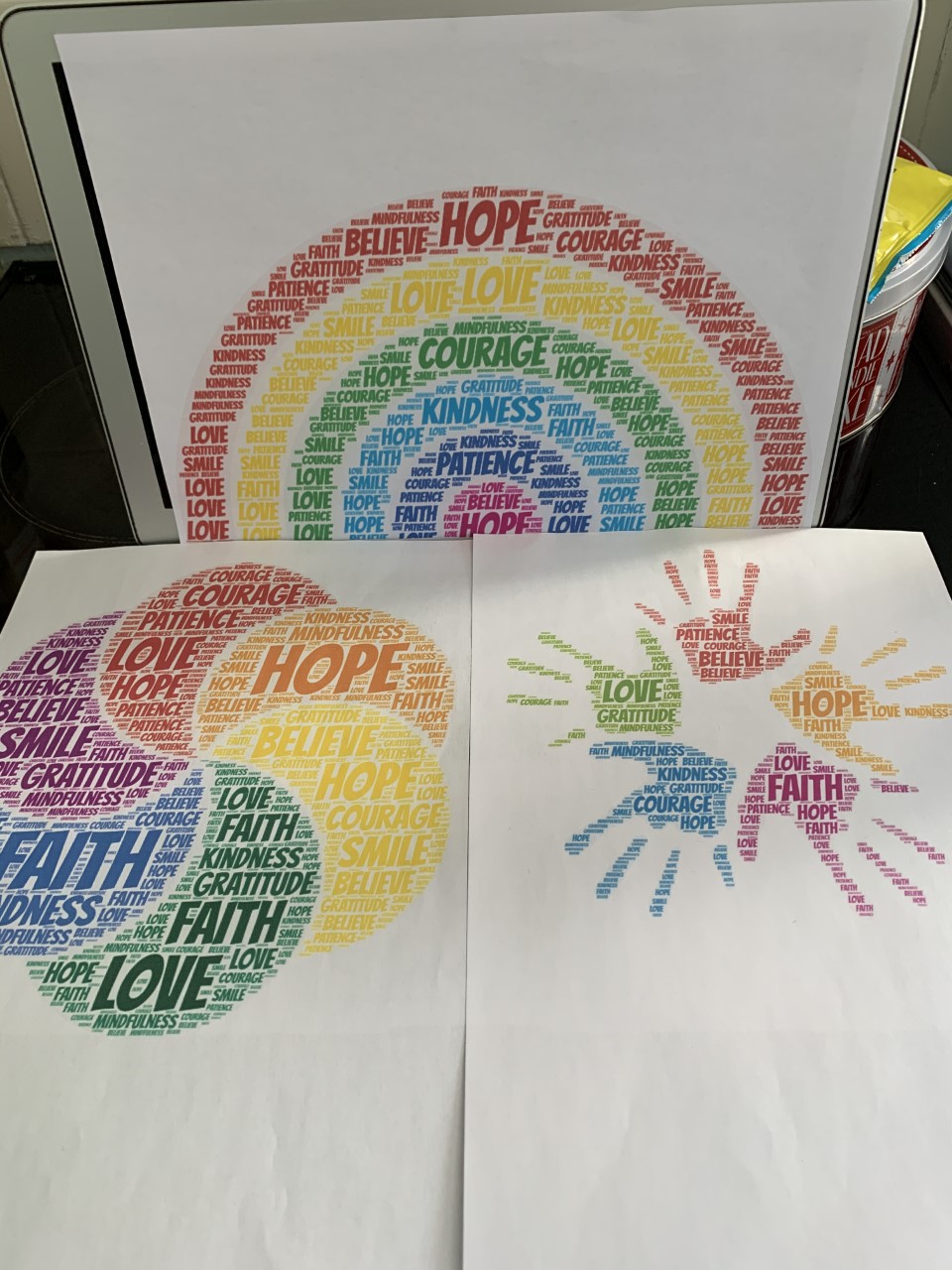 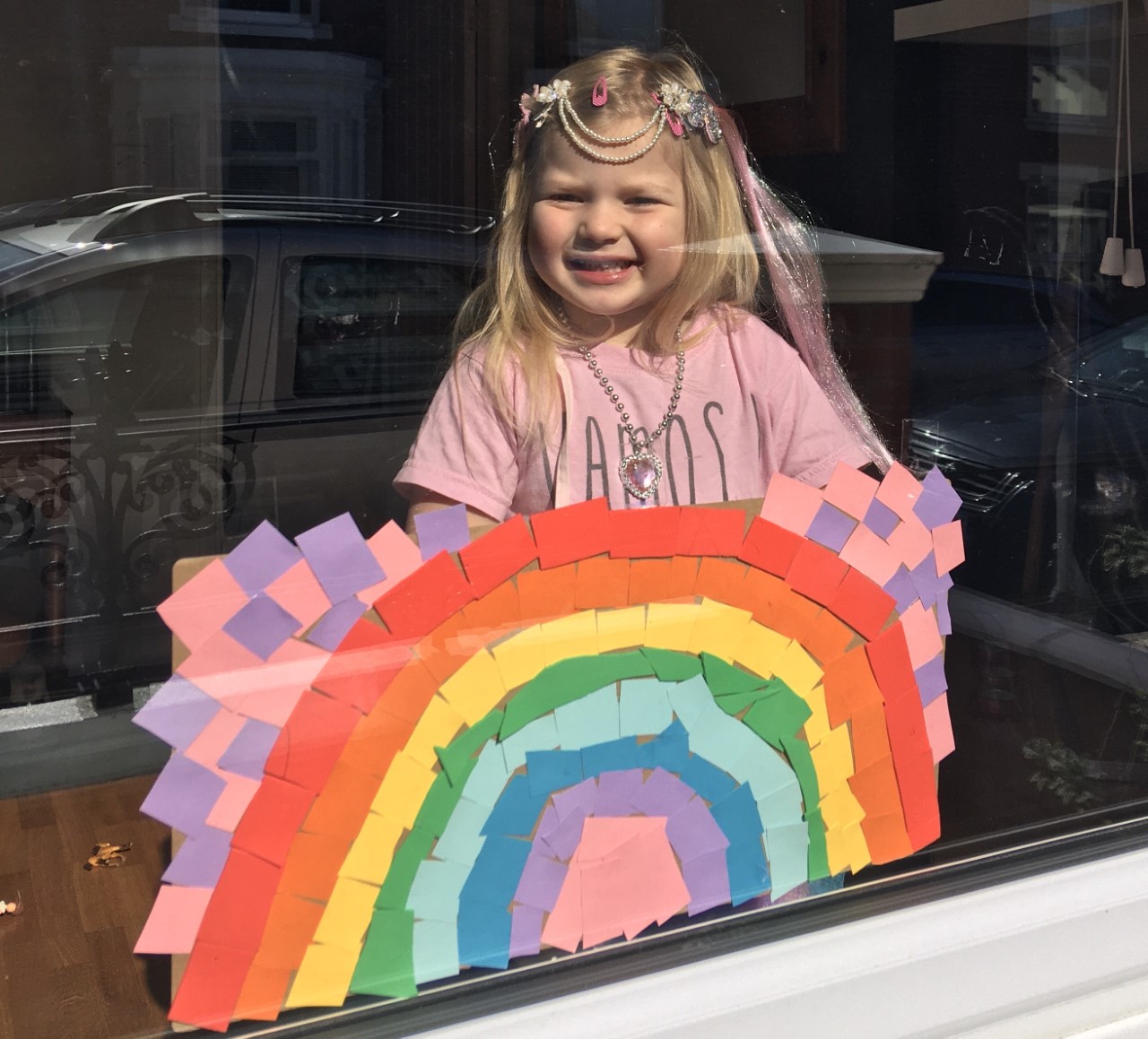 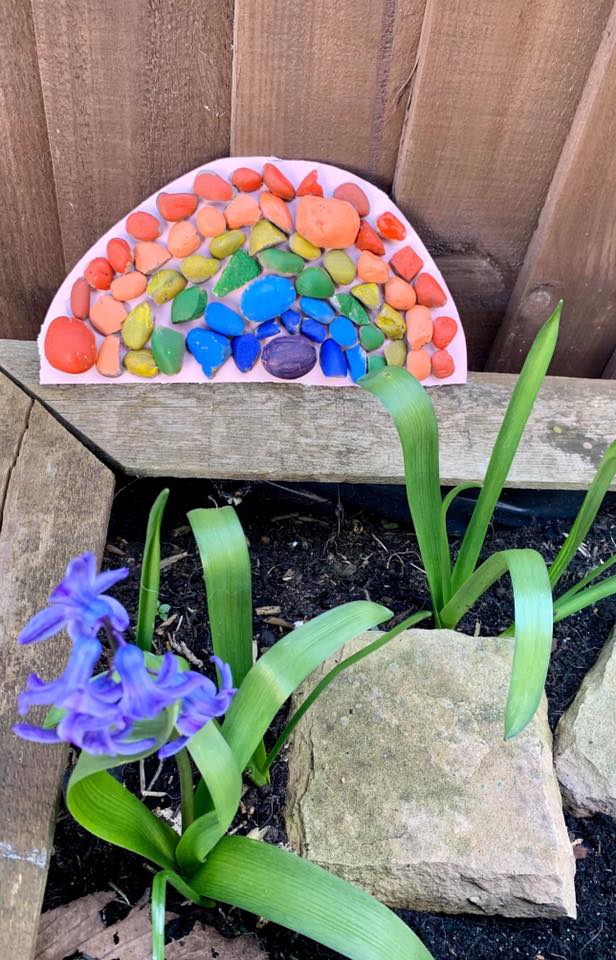 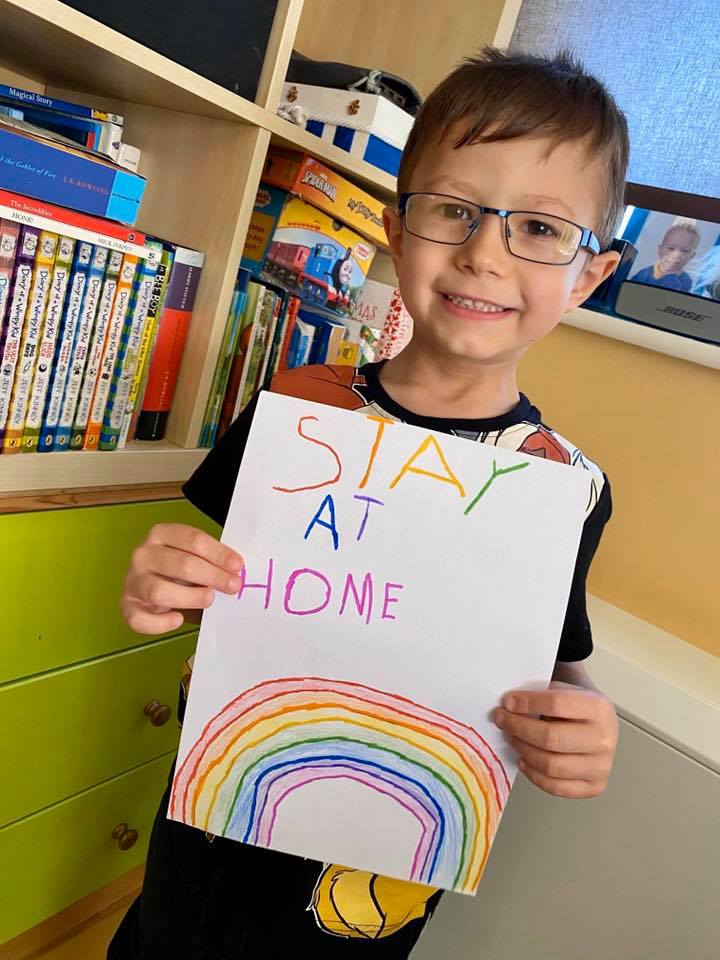 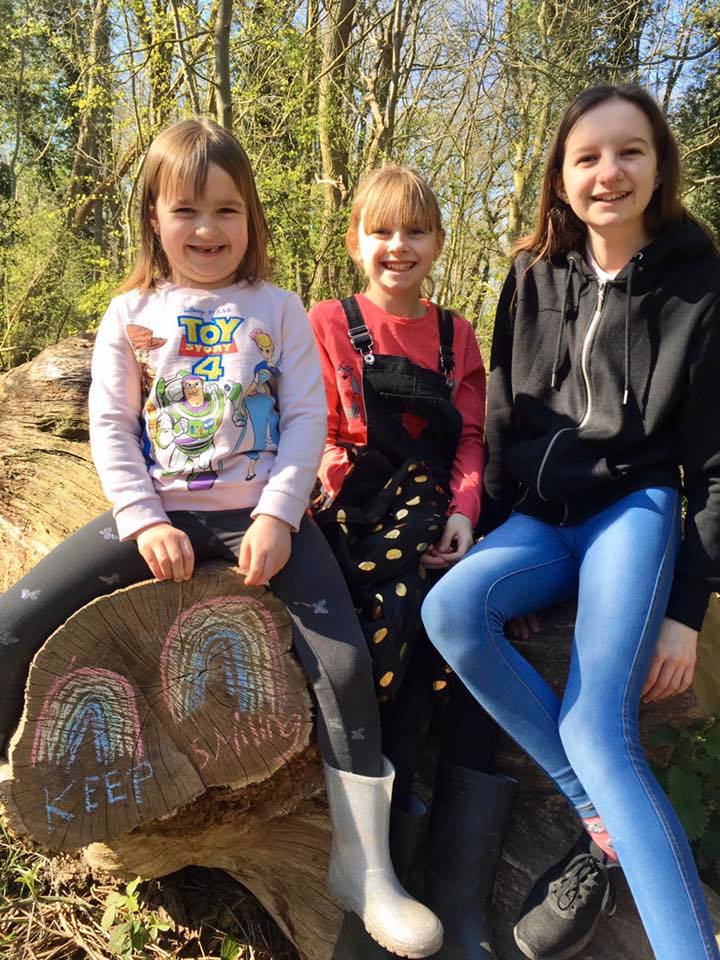 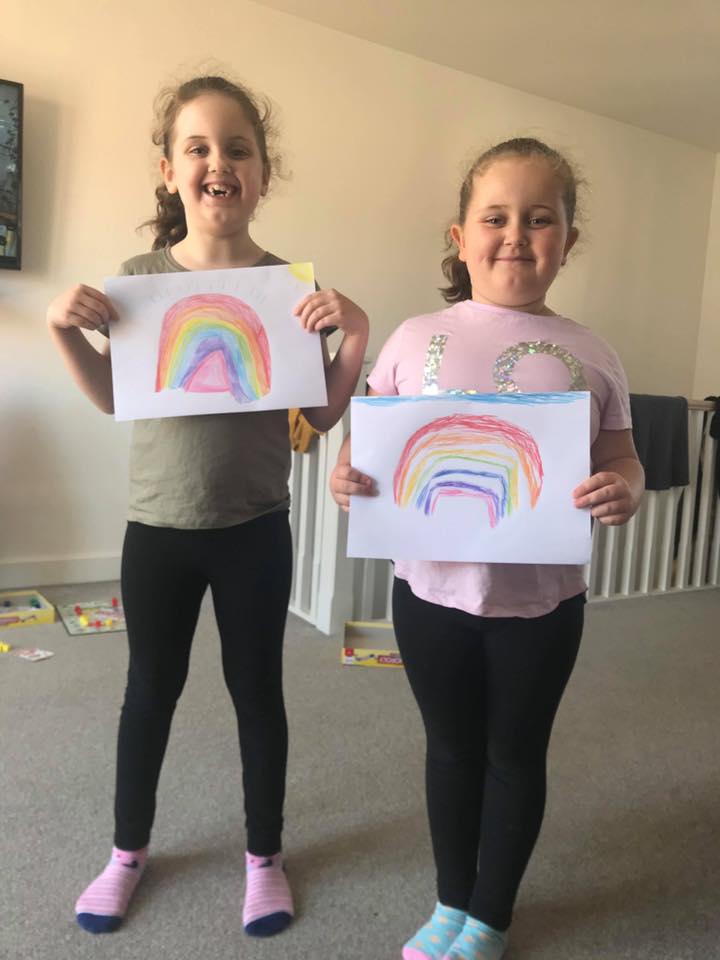 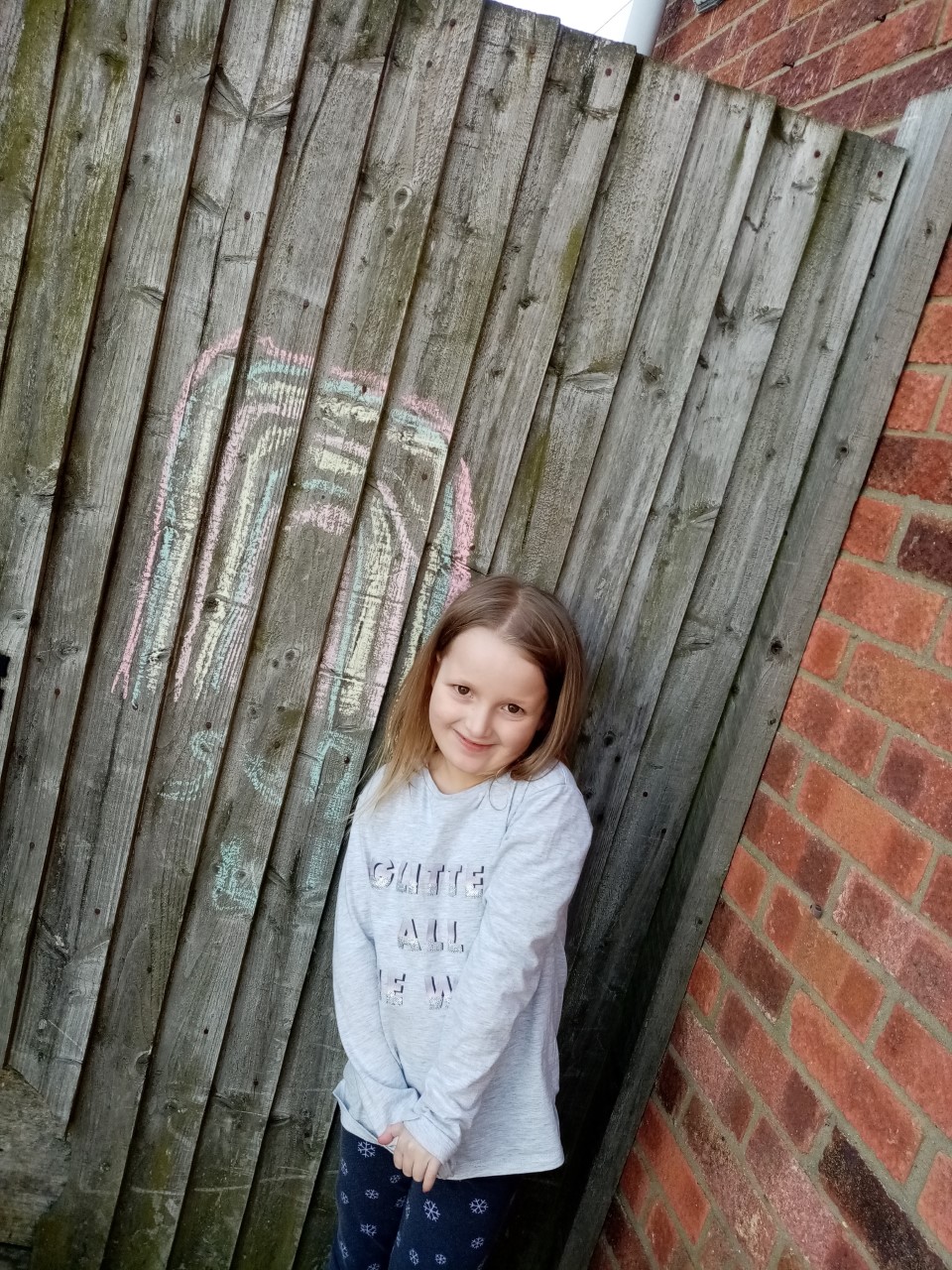 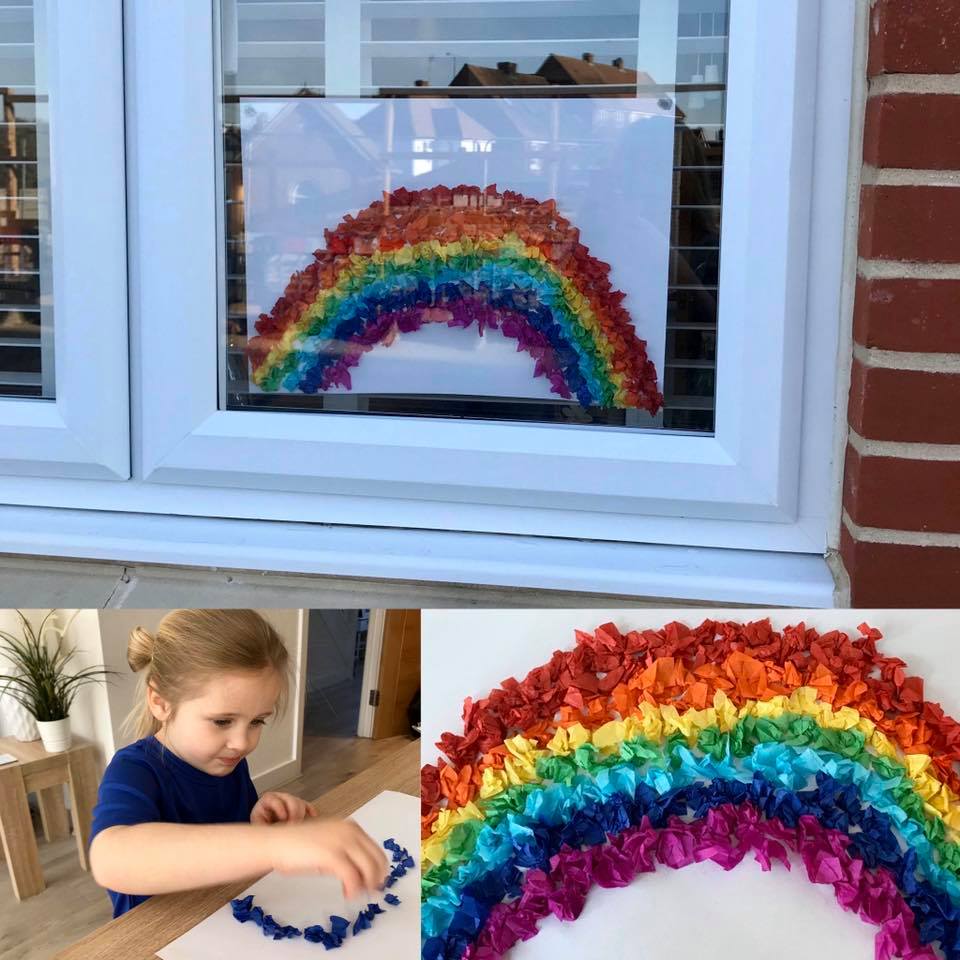 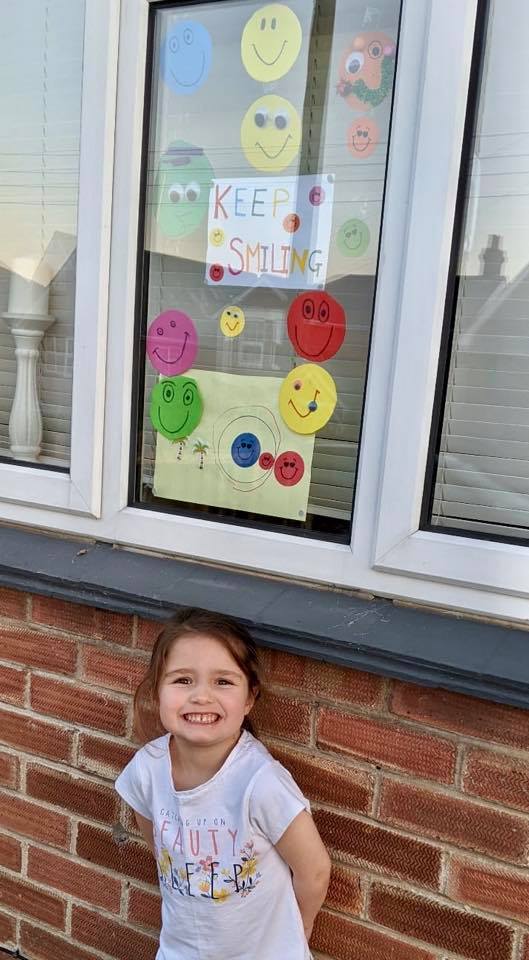 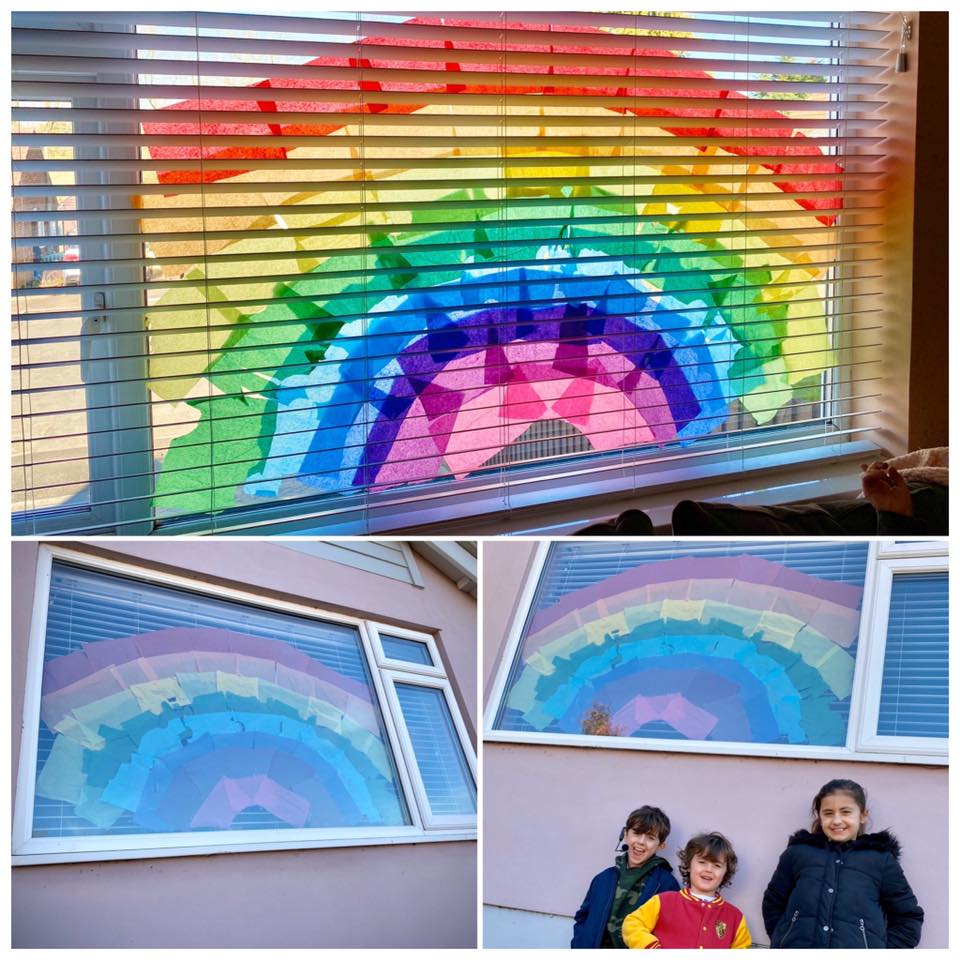 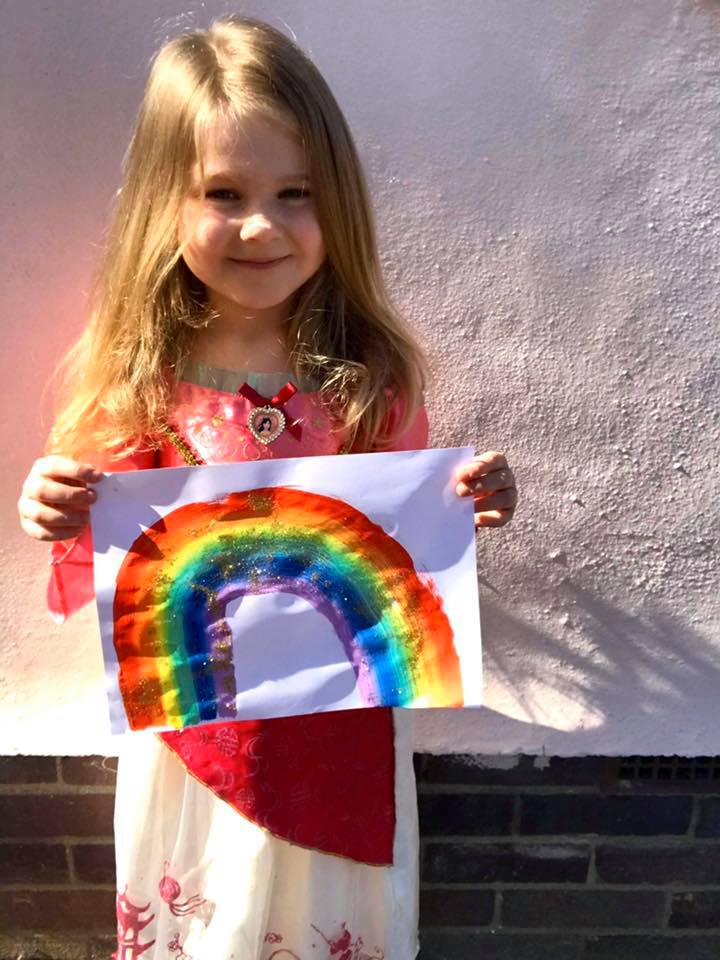 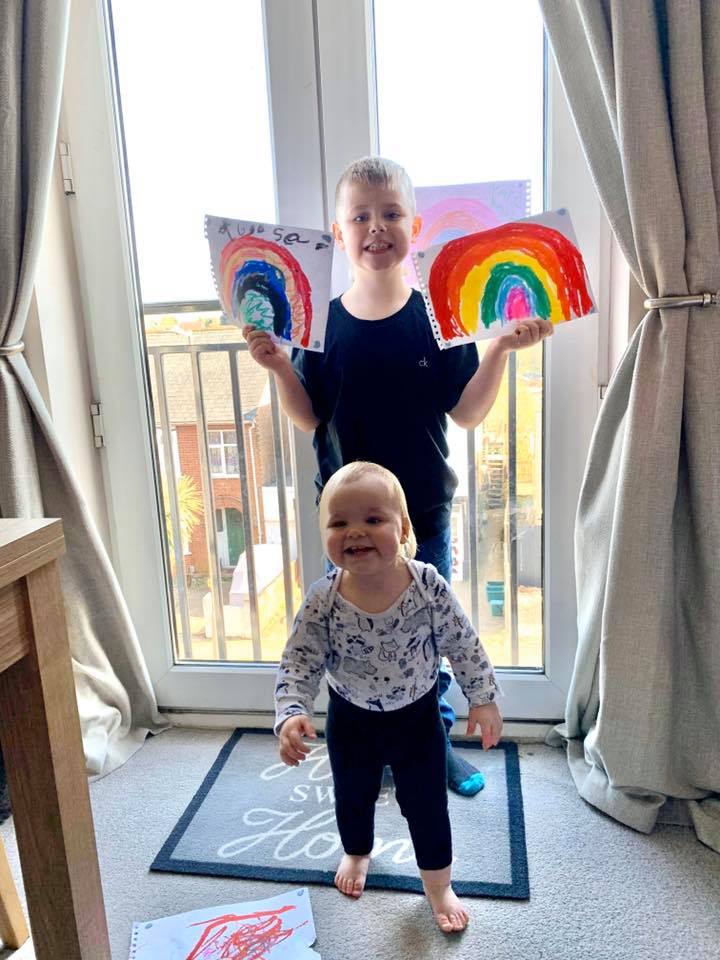 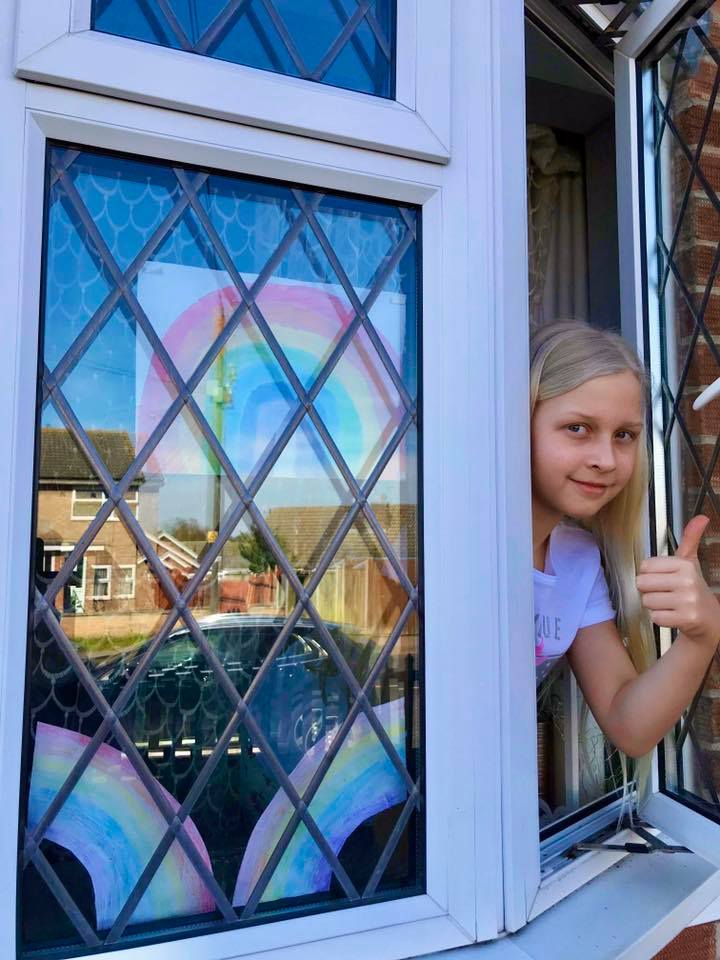 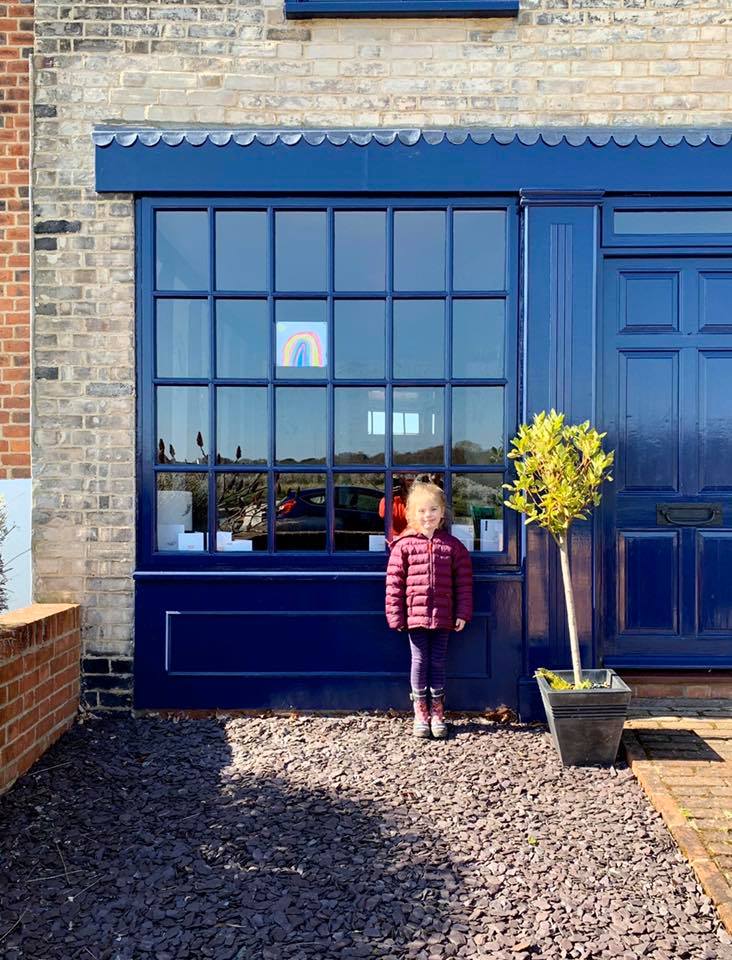 